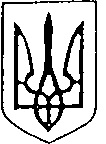 УКРАЇНАБільшівцівська  селищна рада об’єднаної територіальної громадиГалицького району  Івано-Франківської областіРОЗПОРЯДЖЕННЯ від 01 березня 2019 року  № 23                                                      смт. Більшівці   Про затверження складу робочої групи відділу Центр  надання адміністративних послуг Більшівцівської селищної радиЗ метою модернізації  відділу Центр  надання адміністративних послуг (ЦНАП) Більшівцівської селищної ради для поліпшення умов реалізації конституційного права громадян на звернення до органу місцевого самоврядування, запобігання можливим проявам корупції, підвищення ефективності роботи виконавчих органів селищної ради  під час надання адміністративних послуг,  керуючись Законом України «Про адміністративні послуги», п.6 ст.27 Закону України «Про місцеве самоврядування в Україні»:Створити  робочу групу  з питань створення відділу ЦНАП Більшівцівської селищної ради об’єднаної територіальної громади.Контроль за виконанням розпорядження залишаю за собою.Голова Більшівцівської ОТГ                                                              В. Саноцький Додаток 1До розпорядження голови Більшівцівської селищної ради від  1 березня 2019 року  № 23Складробочої групи з питань створення відділу Центр  надання адміністративних послуг  Більшівцівської селищної радиЩепанська Марія ЯрославівнаАтаманюк Віктор             -  Дмитрович-заступник селищного голови, керівник робочої групизаступник селищного голови.Вітовська Олександра Іванівна-Секретар ради, заступник керівника робочої групиПідгайна Тетяна Петрівна-головного спеціаліста відділу освіти, охорони здоров’я, культури, молоді та спорту, туризму та зовнішніх зв’язків.Члени комісії:Вільчик Лідія                                  МирославівнаГоловний спеціаліст відділу організаційного забезпечення документообігу та кадрової роботи.Костецька Любов Миколаївна-Головний бухгалтер.Костів Олександра ПетрівнаОстяк Юрій МихайловичХибінь Ольга Володимирівна---В.о. старости с. Кінашів.В.о. старости с. Кукільники та с. Загір’я-Кукільницьке.В.о. старости   с.Яблунів.Більшівцівський селищний голова ОТГ                                                 В.Саноцький